Referat fra årsmøte i Sabeels venner i Norge 20.10.2020 Antall til stede: 17Sted: Krypten, Jakob kulturkirkeGodkjenning av innkalling og foreslått saklisteGodkjent.Valg av møtelederAnne Veiteberg ble valgt.Valg av referentHelge Kjøllesdal ble valgt.Valg av protokollunderskrivereEstrid Hessellund og Arne Jor ble valgt.Gjennomgang av årsrapport for 2019Møteleder gjennomgikk årsrapporten hovedavsnitt for hovedavsnitt.  Underveis ble det stilt spørsmål blant annet om: Er pengene som ble overført til Sabeel Jerusalem også blitt fordelt til Sabeel Nasaret? Styreleder svarte at Sabeel Norge sender pengene til én konto. Styret vet ikke hvordan pengene er blitt fordelt. Men Sabeel Jerusalem har fått beskjed om at Sabeel Norge ønsker at begge Sabeel-miljøer skal støttes. Hvilke instanser er kontaktet av deltakerne i Kirkelig dialogplattformen om økonomiske virkemidler mot Israels okkupasjon med spørsmål om deres holdning til boikott av varer og tjenester? Styreleder fortalte at det var sendt seks brev fra organisasjonene i plattformen; tre til norske myndigheter (Utenriksdepartementet; alle besvart skriftlig, to av statssekretær, ett av EFTA) ett til UiS & NTNU (møte med to rektorer, en dekan og en kommuninasjonssjef) ett til norske fruktimportører (møte med ledelsen i Bama) og ett til Statens Pensjonsfond - Utlands Etiske Råd (møte med daglig leder og rådgiver). Et brev til kirkelige fond har vært diskutert, og avventet den irske Anti Occupation Bill (som ikke kom med i den irske regjeringsplattformen i juni 2020). Dialogplattformens virksomhet blir koordinert av Sabeel Norge. Hvordan har styret arbeidet for å gjøre virksomheten til Sabeel mer synlig i mediene?Styreleder gjorde rede for hvilke innspill som er levert redaksjonene, men innrømmet at det er blitt stadig tyngre å få gjennomslag i mediene for stoff som inneholder synspunkter og tiltak for rettferdighet fred i området, og det er lettere å få innlegg på trykk i Dagen enn i Vårt Land. Årsrapporten ble tatt til etterretning.Regnskap for 2019Økonomiansvarlig pekte på at 2019 var et godt år for Sabeel Norge, med samlede inntekter på NOK 72.794 (44.350 fra enkeltpersoner; 26.944 fra menigheter) og utgifter på NOK 113.689 (det skjedde ingen overføring til Sabeel i 2018; de to overføringene i 2019 (33.118 for 2018 og 49.962 for 2019) utgjorde mesteparten av utgiftene, og det ble brukt NOK 11.000 til reisedekning til tre personer (en for deltakelse på seminar/årsmøte og to for deltakelse på Sabeel/Kairos-seminarer). Inntektene kan måle seg med rekordåret 2018 og størrelsen på beløpet som ble overført til Jerusalem var større enn året før. Regnskapet ble godkjent.Budsjett 20202020 er på mange vis blitt et ekstraordinært år. Budsjettet har bygget på erfaringene fra tidligere år, men inntektene ligger bak oppsatte tall på grunn av pandemien. Det gjelder både personlige bidrag (budsjett NOK 45.000) og menighetsofringer (budsjett NOK 27.000); det budsjetteres med en gave til Sabeel på NOK 33.000. Utgiftene er langt lavere enn budsjettert fordi det ikke har vært aktiviteter eller reiser.  Det ble en diskusjon om at bare 92 medlemmer betalte medlemskontingenten i 2019 (ca 150 er på medlemslisten og får post); tallet for 2020 så langt er 84. Det ble blant annet foreslått at beløpet bør økes fra 250 kr til 300 kr. Styreleder ville ta forslaget med seg til styret og annonserte at styret også vil foreta en ringerunde til dem som ikke har betalt mot slutten av året. Det ble sagt at styret bør ikke bare konsentrere seg om de som står på listene, men også jobbe mer aktivt med hvordan Sabeel skal rekrutterte flere medlemmer, ikke minst blant unge mennesker. Det framlagt budsjettet ble vedtatt.VedtektsendringerStyret forslo en vedtektsendring av § 5bFra gammel formulering:Styret består av leder, 2 - 4 medlemmer og 1 - 2 varamedlemmer som velges for to år av gangen med mulighet for gjenvalg. Dersom det er nødvendig for å sikre kontinuitet kan ett eller flere styremedlemmer få forlenget sin periode med ett år. Leder og regnskapsfører velges av årsmøtet, og for øvrig konstituerer styret seg selv i innenfor rammene i § 4b.Til ny formulering:Styret består av leder, 3 - 5 medlemmer og 1 - 2 varamedlemmer som velges for to år av gangen med mulighet for gjenvalg. Dersom det er nødvendig for å sikre kontinuitet kan ett eller flere styremedlemmer få forlenget sin periode med ett år. Leder velges av årsmøtet for ett år av gangen, og for øvrig konstituerer styret seg selv innenfor rammene i § 4b. Vedtektsendringen ble vedtatt.Til diskusjon: Nytt offisielt navn og spørsmål om bruk av ordet apartheid.Sabeels venner i Norge har påtatt seg å være samarbeidsorgan både for Sabeel i Palestina og for Kairos Palestina. Som en konsekvens av dette har styret vurdert navneendring. Styret la fram forslaget: Sabeel og Kairos Norge. Dette er tilsvarende navn som er valgt for støttegrupper i Storbritannia og Nederland.Det ble stilt spørsmål om hva tilknytningen til begge de palestinske organisasjonene betyr for den økonomiske støtten. Styreleder svarte at det ikke er gitt løfter om økonomisk støtte til Kairos Palestina i forbindelse med at Sabeel Norge har tatt på seg å være norsk kontakt for Kairos Palestina. Årsmøtet ba styret vurdere fram mot neste årsmøte hvordan det økonomiske ansvaret vil bli praktisert mot de to palestinske organisasjonene; det ble i denne sammenhengen nevnt at Kirkens Nødhjelp/DCA har vært – og kanskje fortsatt er – den viktigste økonomiske støttespilleren for Kairos Palestina.Styret fikk også spørsmål om hvordan logoene til de to organisasjonene vil bli brukt framover. Det vil komme et innspill om hva som kan være hensiktsmessig kommunikasjon fra Sabeel og Kairos Norge i bruken av logoer framover. Årsmøtet uttalte at forslaget er godt og vedtok det nye navnet, som også beholder undertittelen Økumenisk forum for fred i Palestina og Israel. Det ble gjort rede for samtalen om bruken av begrepet apartheid i omtalen av Israels okkupasjon. Styret er klar over at begrepet kan blokkere for en samtale om okkupasjonspolitikken fordi det kan gi upresise assosiasjoner. Sabeel Norge har støttet Kairos-oppropet Cry for Hope der apartheid-begrepet blir anvendt.  Styret vil ikke gå av veien for at apartheid kan bli brukt, men at det er nødvendig å presisere dette som israelsk form for apartheid.  Dermed anerkjennes for eksempel forskjellene mellom israelske stemmerettsregler og ingen stemmerett for svarte i Sør-Afrika under apartheidstyret.Forslaget fikk tilslutning fra årsmøtet.Valg av leder og nestleder/regnskapsfører, øvrige styremedlemmer og valgkomite Valgkomiteen la fram navn på styreleder og styrekandidater Hans Morten Haugen gjenvelges til styreleder for ett år.Marita Sivertsen og Arne Jor og Frøydis Indgjerdingen ble valgt for to år, Indgjerdingen som 1. varaSom valgkomite ble Trygve Natvig og Anne Veiteberg gjenvalgt.Det ble informert om at styret vil fortsette å bruke Karin Randsborg Thompson til å se gjennom regnskapet.Andre innspill til arbeidet videreStyreleder orienterte om planene for et nytt seminar i mars 2021 med arbeidstittelen: "Når blir Israel-kritikk anti-semittisme?"  Sammen med Mellomkirkelig råd har det vært et møte med HL-senteret, som er interessert i samarbeid. HL-senteret har tilbudt seg å være medarrangør, lage forslag til program og at seminaret kan finne sted i deres lokaler på Bygdøy; aktuelt i uke 11. Rammene blir tilsvarende som for de siste års seminarer, ikke mer enn tre timer; et årsmøte kan legges til HL-senteret i etterkant.Det er flere ting som aktualiserer dette tema: Sabeel Jerusalem har lenge bebudet et dokument om anti-semittisme. Biskopene har kommet med et dokument om kristensionisme; en ny bok The Shifting Boundaries of Prejudice. Antisemitism and Islamophobia in Contemporary Norway (2020) viser overraskende sterk forekomst av antisemittisme i Norge, særlig støtte til utsagn om trakassering og vold mot jøder: https://www.idunn.no/the_shifting_boundaries_of_prejudiceDet ble nevnt at Norske kirkeakademier er interessert, og det kan også være aktuelt å invitere med God Gave, og informere Norges Kristne Råd, og invitere deres medlemskirker. Det kom også innspill om å få besøksreiser til Det hellige land prioritert når pandemien forhåpentligvis tar slutt. Det er særlig nødvendig å oppmuntre ungdommer til å reise for å få dem engasjert i etterkant av slike turer. Det ble nevnt at en Unge voksne-konferanse planlagt til juni 2020 – etter et lengre opphold etter en lang tradisjon med unge voksne-konferanser, med 1-3 norske deltakere hver gang – ble avlyst.Helge Kjøllesdal ble takket av for sin styreperiode, og Tyler Dale Hauger ble takket for at han har fortsatt som regnskapsfører etter at han gikk ut av styret i 2019.Protokollunderskrivere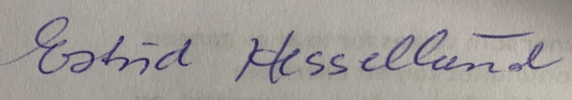 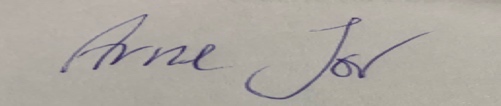 Estrid Hessellund				Arne Jor